ResearchRecognized as a Research Supervisor by Anna University for guiding M.S.(By Research) and Ph.D. scholars (Supervisor No - 2010057 )Research AreasStrengthening of structures using FRP CompositesGeopolymer CompositesSustainable Building materialsSteel – Concrete Composite Structures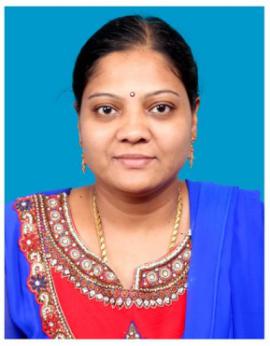 Dr. R.Kumutha Professor & HeadDepartment of Civill EngineeringSri Venkateswara College of EngineeringPennalur, Sriperumbudur – 602117	https://www.svce.ac.in/profile-info/?id=6391DegreeSpecializationUniversityYear of CompletionB.E.Civil EngineeringMadurai Kamaraj UniversityApril 1997M.E.Structural EngineeringMadurai Kamaraj UniversityNovember 1998Ph.D.Civil EngineeringAnna University, ChennaiApril 2007